Name: ____________________________ Date: _________Grade 5 - Unit 5:  Divide Decimals    Targets                                                  			Show or explain your work on this test.-------------------------------------------------------------------------------- Target 1 --------------Complete the pattern.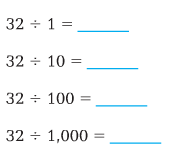 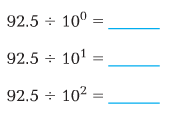 1.)                                                                      2.)3.)  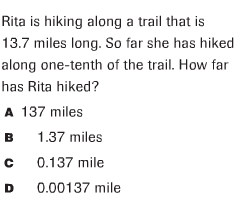 4.)  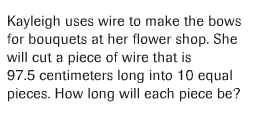 5.)  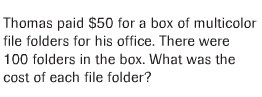 6.)  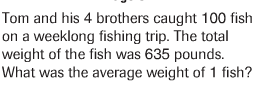 --------------------------------------------------------------------- Target 2 -----------7.) 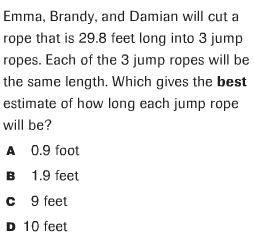 8.) 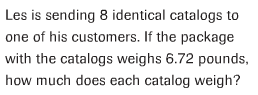 9.)  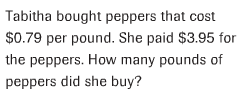 10.)  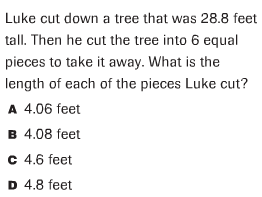 11.)  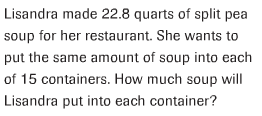 12.) 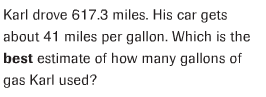 13.)  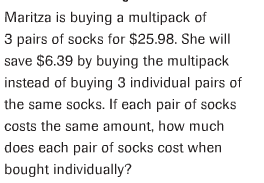 14.)  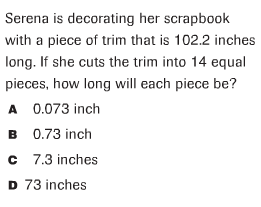 15.)  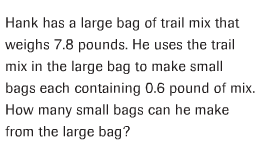 16.)  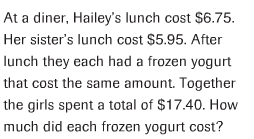 17.)  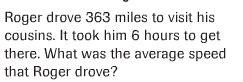 18.)  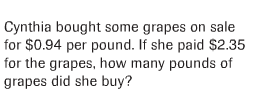 19.)  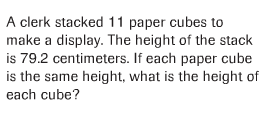 20.) 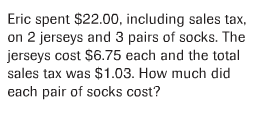 21.)  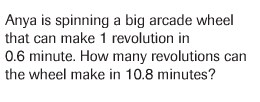 22.)  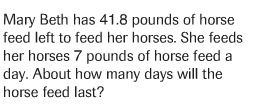 23.)  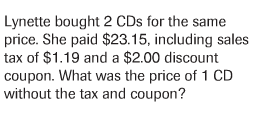 24.)  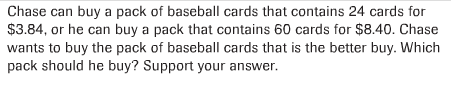 25.)  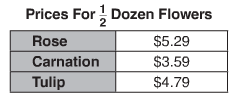 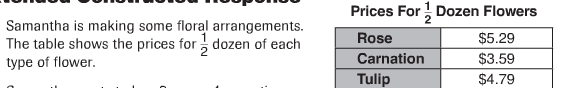 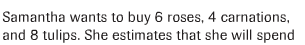 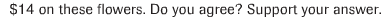 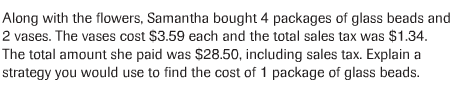 12